Gascoigne Primary School 	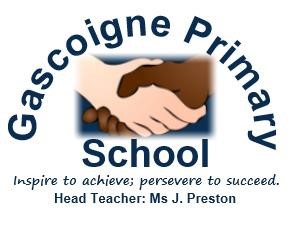 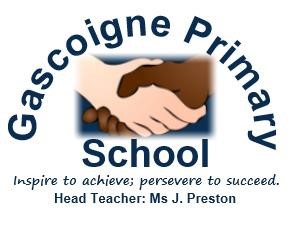 Gascoigne Road Barking, Essex 	IG11 7DR 	Telephone:   020 8270 4291 Fax:   020 8270 4303 Email office@gascoigne.co.uk Headteacher: Miss Jo Preston Nursery Nurse Hours: 35 per week, term time only Grade: 6 - Salary: £21,698 - £23,299 (include LW) Required for December 2019 (or sooner) Gascoigne Primary is a dynamic and forward-thinking school in which highly-skilled staff enable all pupils to make good progress.  Our inclusive ethos underpins everything that we do.  We are a school that takes seriously its duty to transform individual’s lives. In judging the school to be Good in 2017, Ofsted noted that our “commitment to all pupils and their families is clear for all to see…(our) work with the most vulnerable is a strength…making a real difference to pupils’ well-being.” The successful candidate will be expected to deliver activities in line with the EYFS curriculum, be able to make learning fun and encourage exploration through play.  They will also be required to participate in planning meetings and provide regular feedback on children’s progress, so prior experience of this would be an advantage. Key attributes required of the Nursery Nurse include: NNEB qualification/NVQ Level 3 in Childcare and Education or equivalent experience of planning activities A good understanding of the EYFS curriculum Proven experience of providing childcare for ages 0-5 to a high professional standard is essential Experience of observing, monitoring and recording the development of children The ability to work in a team Strong communication skills Good knowledge and understanding of Safeguarding and Child Protection procedures and practice; To discuss the post further, or to arrange a visit to the school, please contact                Head teacher: Ms Jo Preston   jpreston@gascoigne.co.uk           Application packs are available by contacting the school office or on the school’s website under ‘Recruitment’.                                                   www.gascoigneprimary.co.uk Closing date – Monday 28th October 2019 Interview – week commencing: 4th November 2019 